Dünya Su Günü için 9/A sınıfının sınıf içi etkinlikleri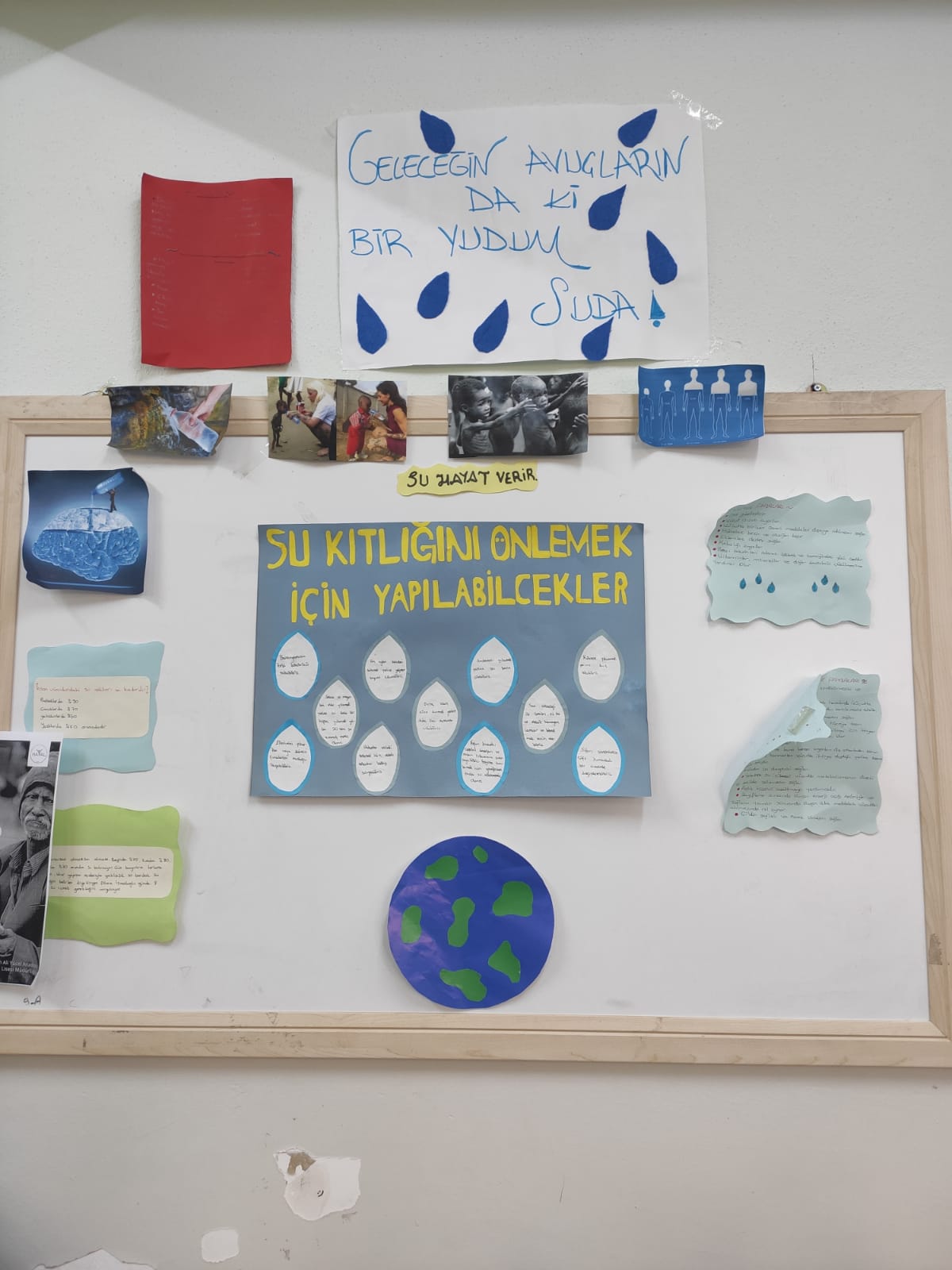 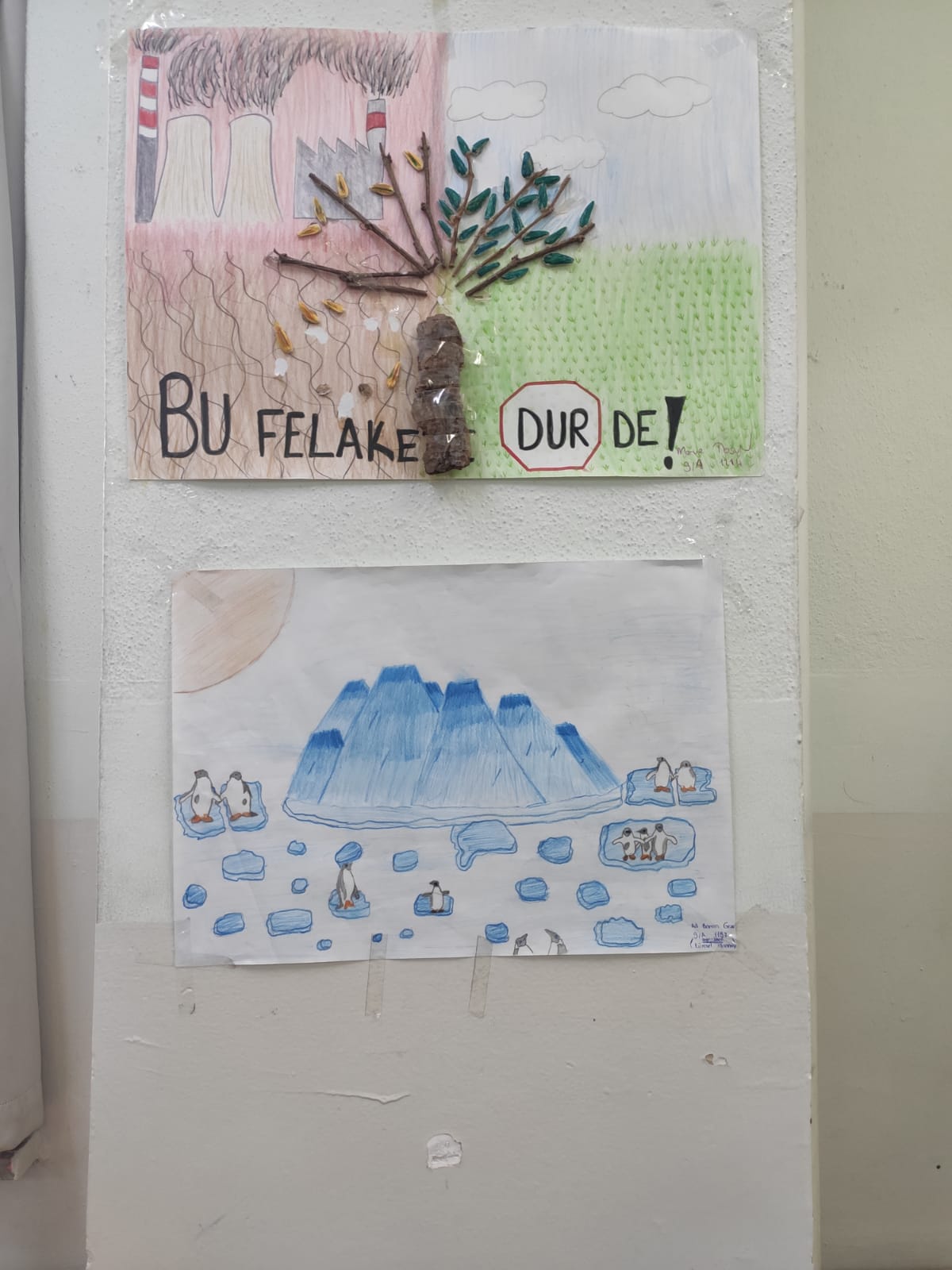 Mart ayı sebze ve meyveleri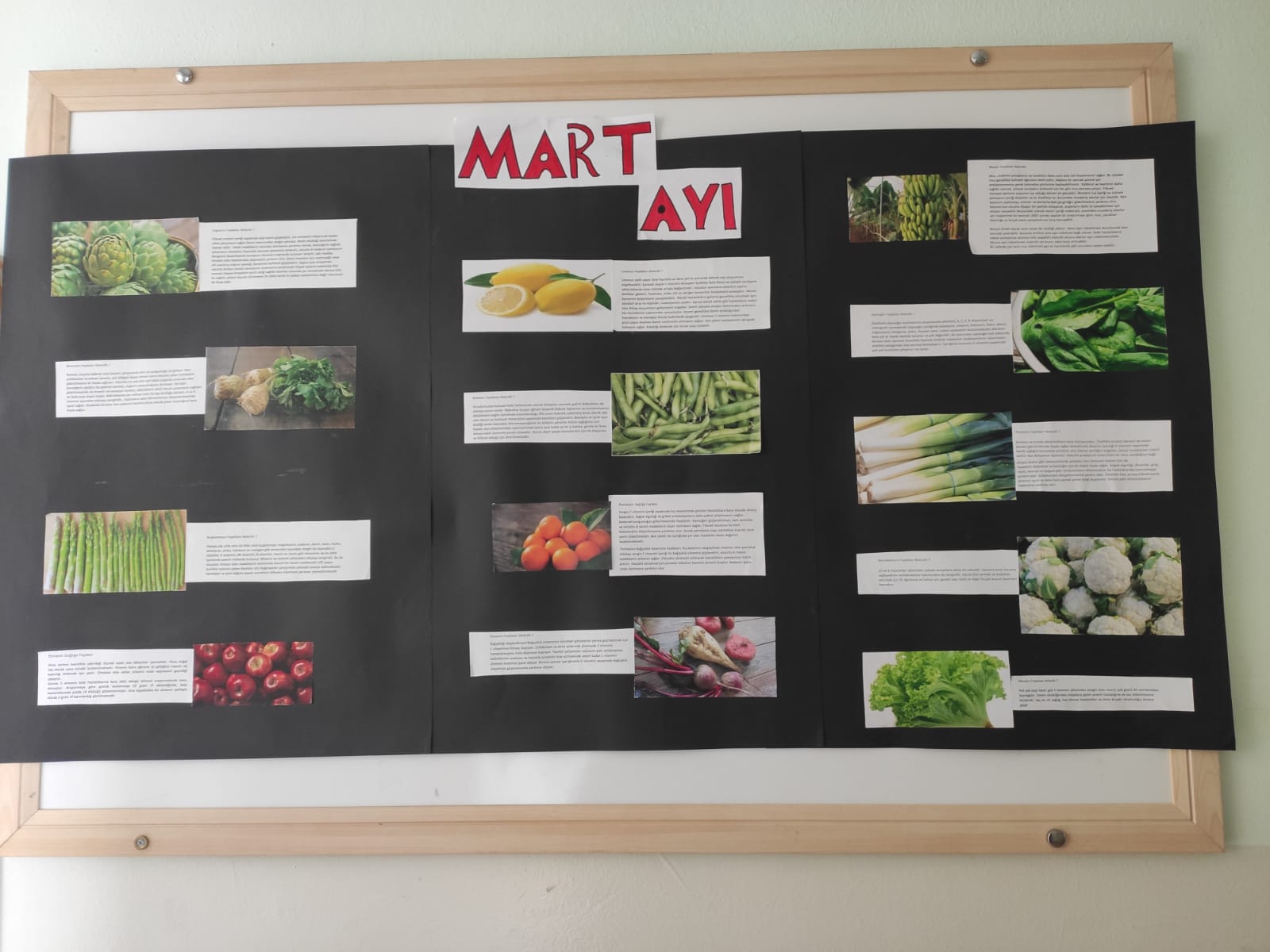 11-17 Mart Dünya Tuza Dikkat Haftası için hazırladığımız afiş 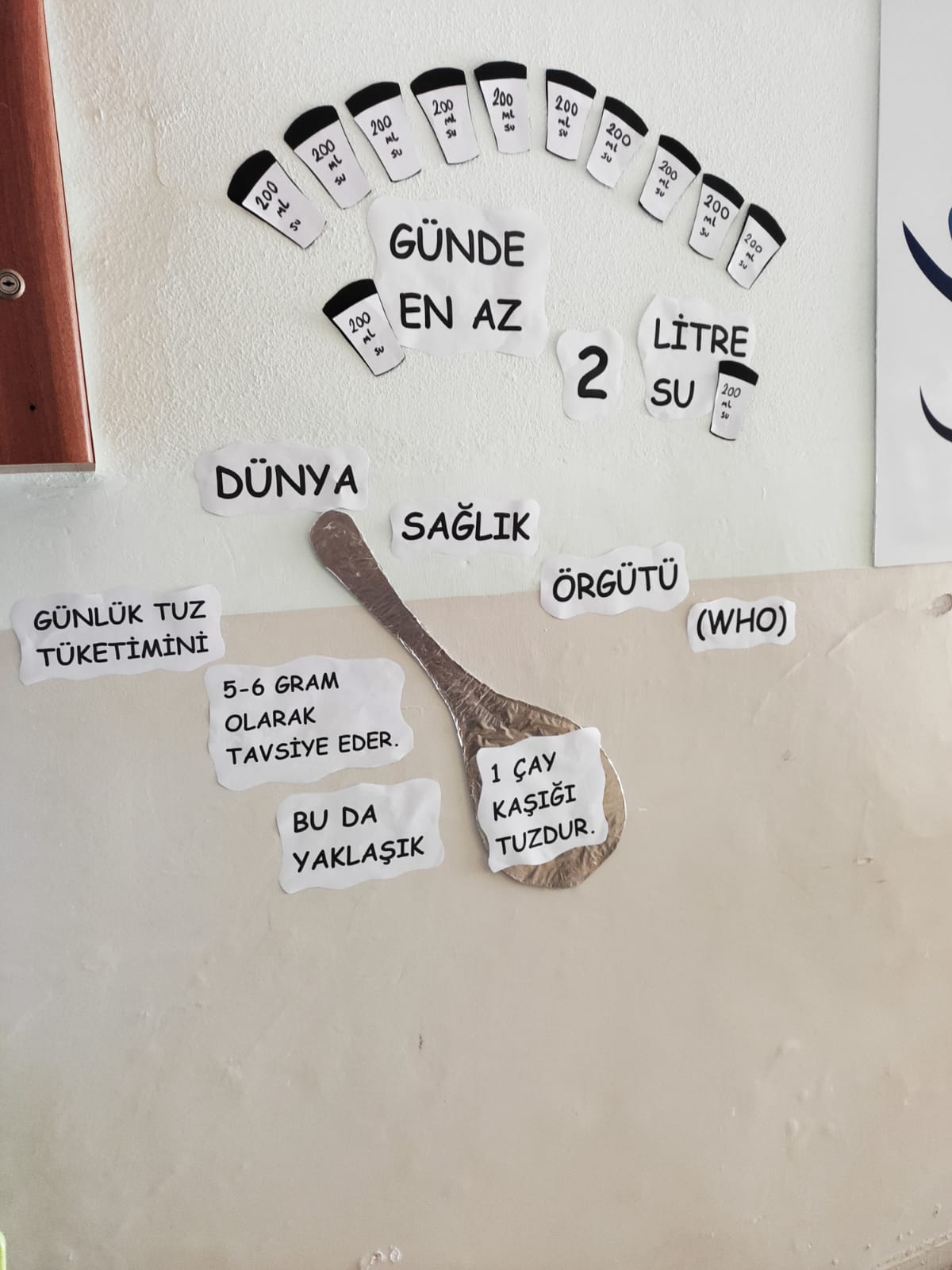 Corona virüs bilgilendirme afişleri sınıflara ve okul tuvalet kapılarına asıldı.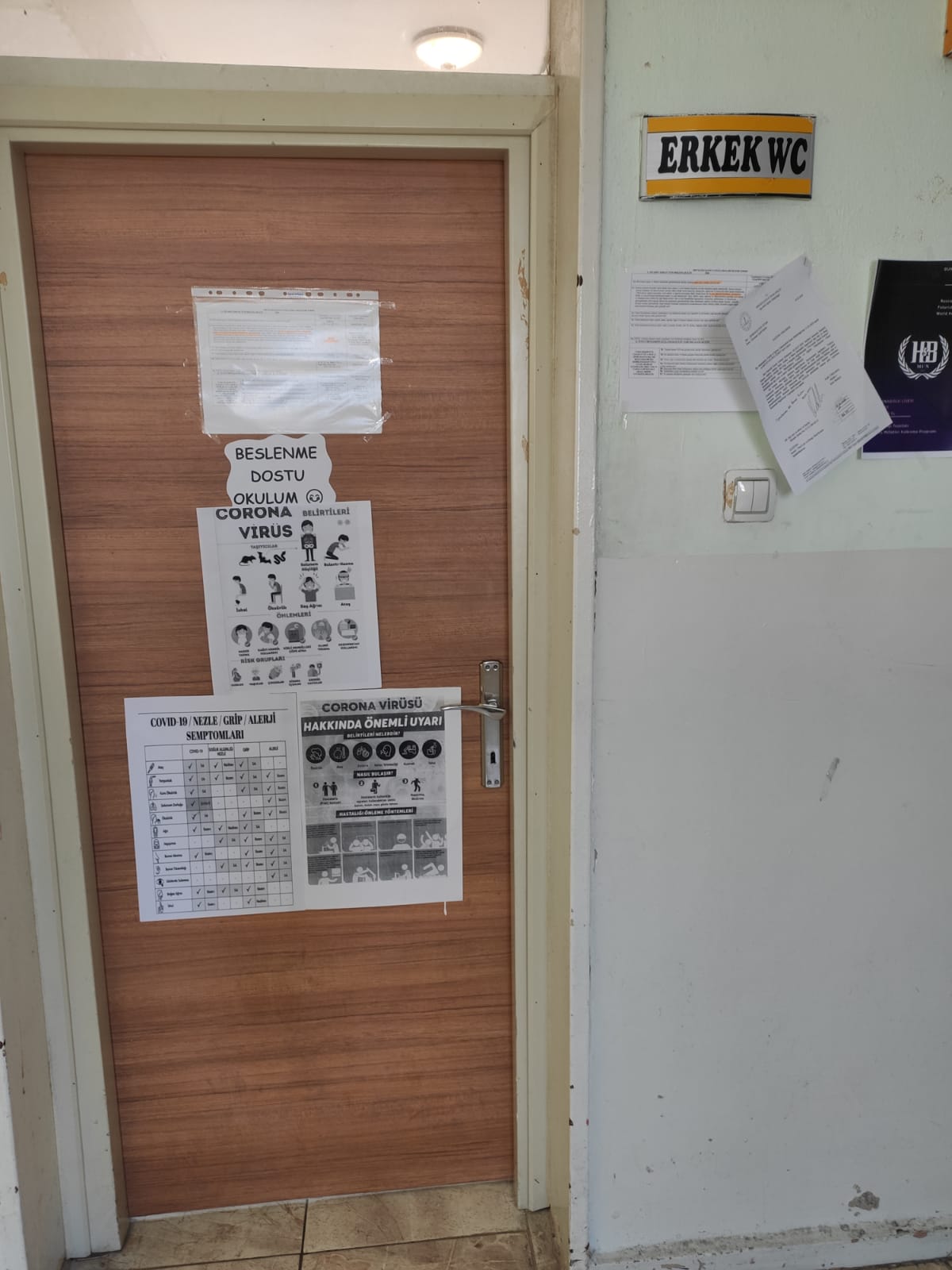 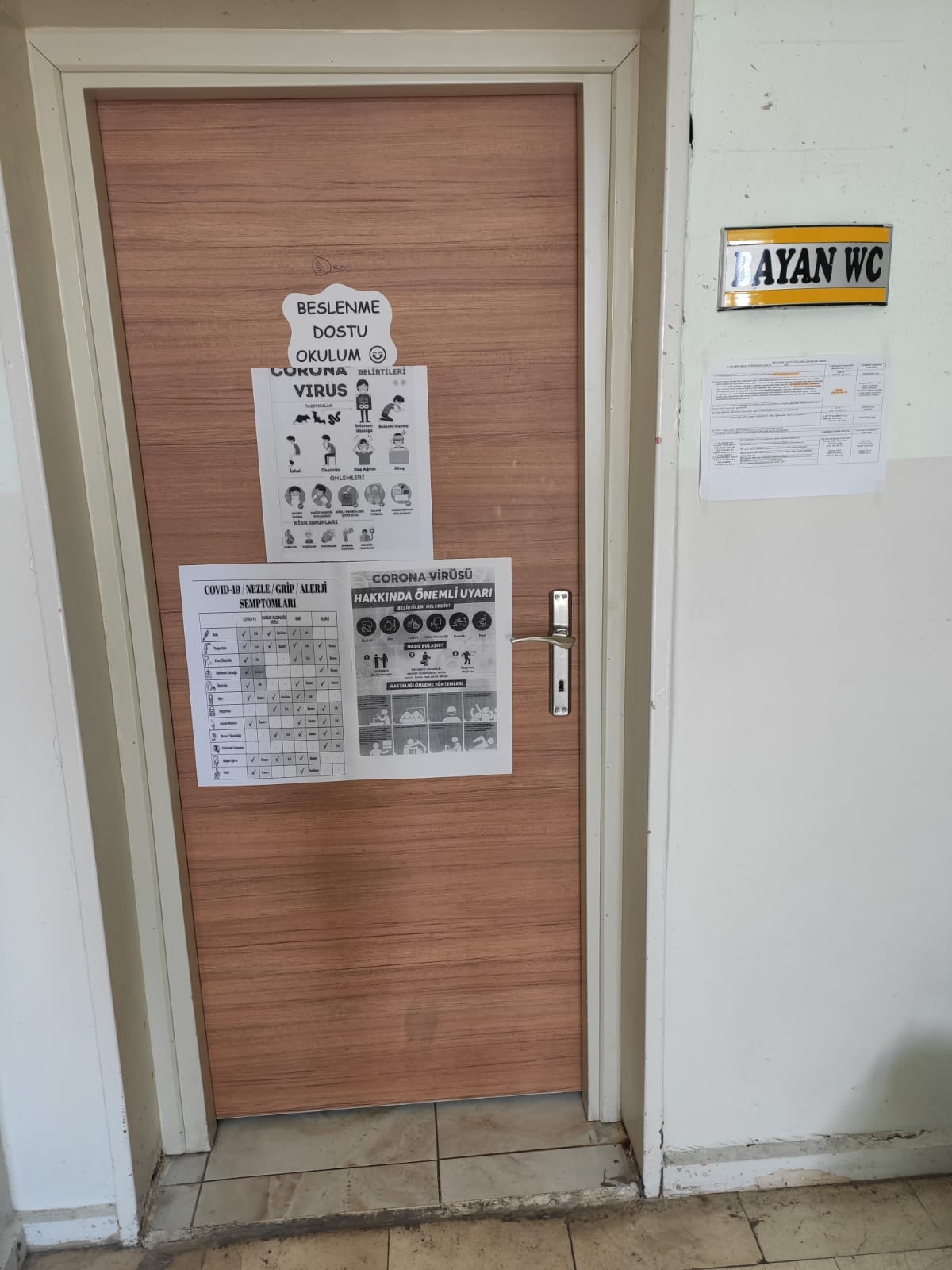 